Attachment E		Request for Report/Documents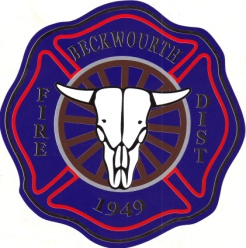 Form 1050Date of request:________________Representative Requesting Report/Document(s):________________________ Signature:__________________________Name of Agency requesting information:________________________________________Address:_______________(city)___________________, (state)_______, (zip)_________________Name of Patient: _______________________________________Phone Number:________________ Fax Number:________________ E Mail: _________________Type of request:	Fire Report		Incident Name:___________________ Incident Number:__________Date of Incident:__________________	EMS Report		Incident Name:___________________ Incident Number:__________Date of Incident:__________________ HIPAA  	yes		noVehicle Accident	Incident Name:___________________ Incident Number:__________Date of Incident:__________________ HIPAA  	yes		noOther Report/Document	Incident/Document Name:___________________ Incident Number:__________Type of Incident/Document:__________________________________________Date of Incident/Document:__________________ HIPAA  	yes		noFee:     Request for Documents, per Copy 				10¢ per page.  # pages: ____________  X 10¢ = $ _________	Additional Cost.  	          	          # pages: ___________   X ____= $ _________	_________________________Mileage, (2015)   57.5¢ per mile. X # Miles: __________ 	  = $ _________Total due: $__________